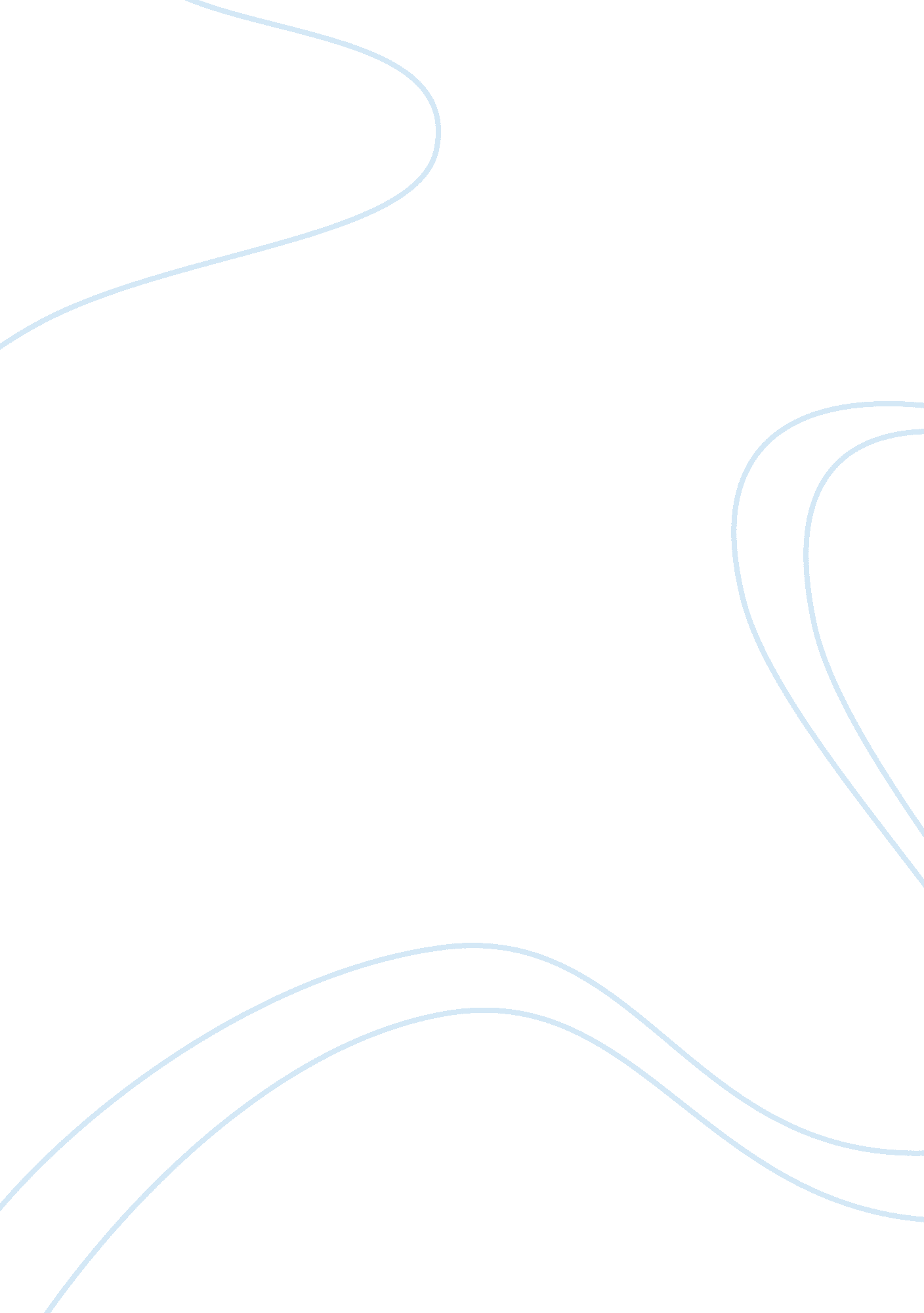 Use of alcohol by adolescents health and social care essayHealth & Medicine, Drug Abuse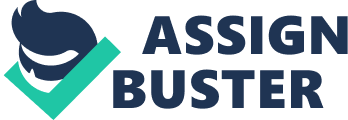 This papers chiefly contains the inside informations of the intoxicant usage among the grownups and it besides contains the cultural, ethical, economical facets of intoxicant usage by the underage childs. It discusses in item different schemes to command intoxicant usage among striplings and it besides the possible positive and negative results of the scheme adopted. Furthermore It discusses the composite scheme for intoxicant control. Rearing manners and usage of intoxicant by the striplings The households of about four 1000 of under 18 old ages old kids were teamed into four groups ( of which two groups were more important, one was indulgent, other was inattentive ) . These groups were formulated on the footing of the kids evaluations of their parents in two types: acceptance/involvement and strictness/supervision. The childs were so allocated into following sets of consequences: psychosocial advancement, internalized hurt, school achievement and job public presentation. Results suggest that kids who consider their parents as more of undemocratic ( important ) are good in psychosocial competency and worst in psychological and behavioral disfunction ; the wholly opposite is the instance for kids who accept their parents as inattentive. Adolescents whose parents are characterized as autocratic are more submissive and more obedient but have comparatively less self-conceptions as comparison to other childs. However, kids from indulgent places have more assurance but have a higher frequence of substance abuse, have bad behavior and are less engaged in school. ( sussie D. Lamborn, 1991 ) The nexus between rearing manner and kids intoxicant and other alcohols use, means intoxicant and baccy usage, was observed at the same time ( at age 14 ) for licit drug usage and longitudinally ( from age 14 to 17 ) for both licit and illicit drug usage in a group of 347 young person who were tested from schools in Reykjavik, Iceland. Results verified that kids who are of the position that their parents are more of control of them were able to predate intoxicant and were protected from intoxicant than the kids who consider their parents as inattentive. ( Sugrun Adalbjarnardottir, 2001 ) Disadvantages of intoxicant usage by adolescents The diseases that could go on due to intoxicants are pancreatic, liver harm, and actual shrinking, certain malignant neoplastic diseases of the encephalon. There are besides multiple short-run hazards are associated with the usage of intoxicant among adolescents but the professionals are concerned about crisp rise in adolescent intoxicant maltreatment and the possible negative wellness effects. Harmonizing to describe issued by the British medical association entitled `` Alcohol and Young people '' there was a uninterrupted addition among the11 to 15 old ages old kids who drink alcohol day-to-day, but there is an addition in the sum they are imbibing on each juncture. Effectss on encephalon development Research workers besides believe that during the adolescent age organic structure passes through important alterations. It is a clip when immature people start to associate them more with friends and leave theirchildhoodcontacts beyond. They want to set them in the societalenvironment. Exposing the encephalon to alcohol during this period may set an obstruction to of import procedures of encephalon development can do cognitive harm or farther imbibing. More intoxicant at one clip could do in a sickness emesis, reeling, dual vision, and an feeling of the room spinning. Harmonizing to one study issued by US authorities, named Prevention Alert and adolescent intoxicant maltreatment indicated many disadvantages `` Subtle alcohol-induced stripling acquisition damages could damage occupational andacademicadvancement. In one survey, short term memory accomplishments were evaluated in those striplings who use intoxicant and who do non between the ages of 15 and 16. Those childs who were in greater usage of intoxicant were enduring from memory jobs. ( AdolescentDrug Abuse) . Many surveies highlighted that memory jobs were most common among heavy users of intoxicant. There are other annihilating effects for striplings who get downing utilizing intoxicant in the early age. It is found that those who use intoxicant under the age of 15 have more opportunities of going once more the user of intoxicant in ulterior portion of their life. Apart from the fact that minor imbibing is against the jurisprudence, it poses a great danger to both the society and single. We will discourse some of the effects of adolescent intoxicant maltreatment. Accidents due to Alcohol Most of the study shows that rate of serious accidents due to alcohol drivers who aged 15 to twenty is twice the rate by intoxicant involved drivers of age 20 one and older ( Adolescent Drug Abuse ) Suicide Alcohol normally causes emphasis anddepression, which finally causes self-destruction. In one study, it was mentioned that 30 seven per cent of 8th grade misss who drank in big sum tried self-destruction, compared with 11 per cent who did non take intoxicant. Immoral activities In one study about 10 per cent of female high school, pupils reported holding been raped. Research suggests that intoxicant usage largely increase the opportunities of sexual assault by a male. ( Adolescent Drug Abuse ) When Alcohol imbibing does happen Most of the striplings, that were interviewed, were of the position that imbibing occurs most of the clip of depression, anxiousness or to be made them socially acceptable. It has besides been observed that striplings were besides involved in heavy imbibing due to easy entree of intoxicant. Social alteration theories Many theories have been presented to protect striplings from utilizing alcohol some of the societal theories are discussed here: Social acquisition theory This theory suggests a squad attack for bar against alcohal among persons, communities and households. Team plays a critical function in learning kids to predate the usage of intoxicant ( E M Johnson ) . Development theory Young individuals are given self assurance and are motivated to accomplish something in their single community functions so that they are motivated to accomplish something for illustration as a rugger participant etc Behaviour theory It focuses more on single and made them recognize that societal norms are really of import and actuate them to predate the usage of intoxicant. ( E M Johnson ) Social development theory In this theory, positive societal programmes are created which motivate persons to predate usage of intoxicant. ( E M Johnson ) Health behavior theory Healthbehavior theory is the based on a individual 's Behaviour for bar strategies.. ( E M Johnson ) Cognitive disagreement theory This theory proposes verbal intervention to set up or strength beliefs and attitudes, assisting immature individual to avoid imbibing How psychologists can assist to better the job of intoxicant usage among adolescent A psychologist can help the individual in heightening its motive to predate imbibing A psychologist can handle by measuring the type and badness of intoxicant jobs. This appraisal can supply usher to the drinker about what intervention to follow and assist to actuate the drinker to acquire intervention. Psychologists developed a figure of therapies, some of which are motivational sweetening theory and cognitive-behavioural header theory. These interventions provide 12 Step aid attacks that assist those enduring alcohol related jobs in utilizing self-treatment plans such as Alcoholics Anonymous ( AA ) . These treatement can supply aid to heighten their will power and steer them to halt imbibing, place fortunes that pushes single to get down imbibing, absorb new methods to get the better of extremely risky intoxicant dosage, and develop societal support systems within their societal environment. Some of the cognitive-behavioural analysis found that 50 eight per cent of patients having cognitive-behavioural intervention were far better than other groups. Programs such as Alcoholic Anonymous greatly increased participants ' will of halting them from intoxicant. Mostly persons utilizing intoxicant suffer from other mental wellness conditions, such as terrible depression and anxiousness. Psychologists can supply counsel to those patients who are enduring from such sort of diseases. ( Patrick ) Psychologists can besides supply group and household therapies, which frequently are helpful for set uping person-to-person relationships and for work outing jobs of imbibing over the long period. Familyrelationships pose greater impact on imbibing behavior, for illustration, a kid may affect in imbibing due to careless attitude of parents. The psychologist can assist the drinker and others to go through successfully through these complex phases, aid households to understand job of imbibing and larn how to help household members in recovery, and to seek aid from ego aid groups. ( Prilleltensky. Isaac ) Because a individual may return to imbibing wont, it can be important to hold a sure psychologist. If the drinker is unable to decide intoxicant jobs to the full, a psychologist can assist him with cut downing intoxicant usage and minimising jobs. Psychologists can besides mention a individual to self-help groups. Even after formal intervention terminals, many people continue to seek aid from such groups. Alcohol-related upsets badly amendss working of different organic structure parts like liver, bosom etc. However, the chances for successful long-run job solution are good for people who seek aid from appropriate beginnings. ( American Psychologists Association, 2012 ) How the economic experts ameliorate the job of intoxicant usage Economicss ever contribute vitally to the preparation of intoxicant policy. It operates by specifying and comparing costs and benefits of intoxicant ingestion and related policy intercessions, including excise revenue enhancements. The by and large it is found that people used to take less intoxicant when intoxicant monetary values are high. Monetary value degrees, including excise revenue enhancements, are good tool at commanding intoxicant ingestion. Raising excise revenue enhancements would be in the involvement of society. Economic steps such as monetary value hiking can be helpful in cut downing intoxicant maltreatment and bettering public wellness. Economicss chiefly operates through analysis of cost benefit analysis, nevertheless economic sciences can non run entirely and balance has to be maintained between society good being and single autonomy. Consumption Forms In united provinces of America Wine, beer all contain ethyl intoxicant in differing sums. A standard drink consists of 12 ounces of beer, 5 ounces of wine each of which has about the same sum of ethyl alcohol ( about 0. 6 ounces ) . Consumption of ethyl alcohol per individual ( age 14 and over ) increased in early 80 's, and it was about two drinks per twenty-four hours. Average ingestion has declined since so by more than twenty per centum. It was all due addition in monetary values. ( America ) The National Household Survey on Drug Abuse in 1996 worked out that 60 five per centum of grownups had at least one drink during the last 12 months, while 50 per centum drank during the last month. The happening of self-reported imbibing lessenings in in-between age and is much lower for adult females than for work forces. ( J. Moore ) Demand for Alcoholic Beverages due to Economicss steps One thing that economic experts agree on is that if the monetary value of a trade good is increased, the measure purchased and consumed will diminish, other things being equal. Legal limitations, cultural norms, and regulations imposed by employers and other private organisations on where and when intoxicant can be consumed are all relevant. ( J. Moore ) Proposed action for commanding imbibing among grownups Some Research workers have established semi-structured interviews that provide valid and attested appraisals of intoxicant ingestion and its related intoxicant jobs. ( S. C. Carr F. B. ) These schemes help research workers to measure the graduated table of assorted alcohol-related jobs among college and non-college individuals and to measure their frequence. These schemes help research workers to analyze how alcohol-related jobs fluctuate in reaction to general population tendency, intoxicant bar and plans and new Torahs and policies. ( College imbibing altering the civilization, 2005 ) There are several other attacks, which mostly rely upon the psychologicalscienceof persons and demands cognitive therapies. Inner desires of persons of which they are normally incognizant frequently influence behavioral picks. Research in neuroscience and cognitive psychological science has significantly enhanced the capacity to measure the on the topographic point decision-making. Recently, this cognition has been applied to the job of college imbibing. As a consequence, contrivers are planing bar plans that do non presume that every pick college pupils make has been carefully considered before they are implemented. To suggest one action is hard because it would non be effectual so I would wish to advert the hierarchy of action that can be helpful. These are discussed below. Tier 1 scheme ( Based on inquirers given to pupils ) Using combination of cognitive-behavioural accomplishments and motivational sweetening intercessions. Cognitive-behavioural accomplishments strives to change an person 's operative beliefs and believing about the usage of intoxicant through procedures such as changing anticipations about intoxicant 's effects, entering day-to-day intoxicant ingestion, and larning to get the better of emphasis. Norms or values play a critical function in make up one's minding the behavior of the individual in college and universities and if its norms and values are strong so he would be able to command himself and predate the intoxicant usage. It besides depends on the how strongly the values respond to the usage of intoxicant in the society if it reacts strongly the person would surely abstain himself from intoxicant usage. On the other manus, motivational sweetening is actuate the persons from inside so that they can go forth the intoxicant usage. Motivational theories chiefly concentrate on the person because this theory believes that persons are entirely responsible for altering their imbibing behavior formal showing instrument are used to judge the intoxicant ingestion by the pupils. Consequences are documented and pupils receive non-judgmental feedback on their personal imbibing behavior in comparing with that of others and its negative effects. Students besides receive suggestions to back up their determinations to alter. Application of the cognitive behavior and motivational sweetening scheme ( utilizing appraisal based instrument ) Motivational sweetening, developed by Marlatt proved to be really effectual in cut downing intoxicant ingestion. The plan was given the name of Alcohol Skills Training Program ( ASTP ) . It is a cognitive-behavioural intoxicant bar plan that teaches pupils basic rules of moderate imbibing and at the same clip motivates them to cut down high hazard imbibing. Controlled experiment surveies show that the ASTP well reduces imbibing rates and associated jobs for both 1-year and 2-year follow-up periods. ( College imbibing altering the civilization, 2005 ) Scheme: Offer brief motivational sweetening intercessions It is besides observed that pupils who receive brief motivational intercessions of 45 proceedingss were successful in cut downing intoxicant ingestion. This scheme can besides turn out successful on get the better ofing inordinate imbibing, commendations for traffic misdemeanors, drive after imbibing and hurts. A utile brief intercession has been established at the University of Washington. This brief intercession for bad drinkers is based on the ASTP plan and is known as the BASICS plan: Brief Alcohol Screening and Intervention for College Student. Application of programme ( brief motivational sweetening intercessions ) Programme operated in the signifier of two stairss. First was to give a pupil 's feedback on their imbibing behavior and in 2nd measure they were given the chance to explicate a new program based on the rules of brief motivational intercession. Bad drinkers who attended the BASICS plan significantly reduced both imbibing jobs and intoxicant ingestion rates, compared to command group participants, at both the 2-year follow-up and 4-year follow up appraisal periods. ( College imbibing altering the civilization, 2005 ) Scheme: Challenging intoxicant anticipations. This scheme operates by altering the outlooks of the pupils and altering their perceptual experiences about sexual attraction and societal attraction. Application of scheme utilizing appraisal based instrument The survey conducted to day of the month indicates that the positive effects of this scheme last for up to 6 hebdomads in participants. ( College imbibing altering the civilization, 2005 ) Tier 2: Evidence of Success with General Populations That Could Be Applied to College Environments The undertaking force was formed for the implementing of this scheme. The Task Force recommends that college presidents, pupil and community leaders, campus intoxicant programme contrivers discover the schemes listed below because they have been successful with similar populations. These schemes do non claim to alter the behavior of each pupil, but they can assist alter those facets of the campus and community civilization that support excessive and underage intoxicant usage. ( College imbibing altering the civilization, 2005 ) Scheme: Increased enforcement of minimal imbibing age Torahs The minimal legal imbibing age ( MLDA ) jurisprudence is the most good instrument in commanding the intoxicant ingestion. The legal age for purchase and ingestion of intoxicant has proved successful in thisrespect. It non merely mitigates alcohol ingestion but besides decreases the fatal accidents caused due to alcohol ingestion. Surveies indicate that policies should be implemented persistently otherwise, they will turn out unsuccessful. Enforcement of these policies should be implemented specifically conformity cheques on retail intoxicant outlets-typically cut down gross revenues to bush leagues by at least half. Attempts to cut down the usage of bogus age designation and prohibition on `` place bringing '' of intoxicant may besides helpful in accomplishing the coveted consequences. Scheme: Execution, increased promotion, and enforcement of other Torahs to cut down alcohol-impaired drive: Fatal accidents and related hurts due to alcohol can be overcame by take downing legal blood intoxicant bounds to. 08 per centum for grownup drivers, utilizing soberness checkpoints and safety belt Torahs, peculiarly primary enforcement belt Torahs have been the major ground for cut downing traffic deceases and hurts. When California authorities constituted new belt jurisprudence that permits constabulary to halt vehicles and bear down a all right merely because a driver was non belted, safety belt usage rates increased 39 per centum among drivers compared to 23 per centum overall. This indicates that primary enforcement belt Torahs can forestall many alcohol-related traffic accidents. Scheme: Restrictions on intoxicant retail mercantile establishment denseness Different research workers have found that there is nexus between figure of intoxicant licences or mercantile establishments per population between the denseness of alcohol mercantile establishments, ingestion, and related jobs such as force, wellness jobs and other offenses. One survey found that there is higher degrees of imbibing and orgy imbibing among minor and older college pupils when a larger figure of intoxicants was sold within one stat mi of campus. Numbers of stores for alcohol sale may be banned straight or indirectly through policies that make licenses more hard to obtain such as increasing the monetary value of obtaining the licence. ( College imbibing altering the civilization, 2005 ) Scheme: Increased monetary values and excise revenue enhancements on alcoholic drinks. A attested organic structure of research has shown that higher alcoholic drink monetary values or revenue enhancements are associated with lower degrees of intoxicant ingestion and alcohol-related jobs. Some surveies have look at these effects among immature people individually from the general population. Most such surveies have found that immature people exhibit important responses to monetary value or revenue enhancement alterations. The research states that higher beer monetary values mitigates imbibing among U. S. college pupils, but that monetary value is a comparatively weak instrument for act uponing these behaviours among college pupils, particularly among male member of the society. Some surveies have reported that higher revenue enhancements on intoxicant were linked with important decreases in fatal accidents or rummy drive, peculiarly among younger drivers and during dark clip hours. A few recent surveies have questioned these findings. However, ( Young & A ; Liken, 2000 ) found no important effects of beer revenue enhancements in cut downing fatal accidents, either for immature drivers or the general population. ( College imbibing altering the civilization, 2005 ) . Scheme: Responsible drink service policies in societal and commercial scenes Surveies proposed that barmans, servers, and others in the cordial reception industry would welcome written policies about responsible service of intoxicant and preparation in how to implement them decently. Policies could include functioning alcohol in standard sizes, restricting gross revenues of hurlers, restricting service of intoxicant to drunk frequenters, advancing alcohol-free drinks and nutrient, and extinguishing last-call proclamations. Waiters and other staff could have preparation in accomplishments such as decelerating intoxicant service, declining service to drunk frequenters, look intoing age designation, and observing false designation. To forestall gross revenues to minor frequenters, it is of import to endorse designation policies with punishments for disobedience. Scheme: The formation of a campus and community alliance affecting all major stakeholders may be critical to implement these schemes efficaciously A figure of comprehensive community attempts have been designed to cut down intoxicant and other substance usage and related negative effects among under aged young person, including college pupils, and among grownups and their results demonstrate the possible effectivity of this attack in college communities. For illustration, the Community Trials Program, which focused on intoxicant injury in the general population, resulted in a important diminution in exigency room admittances for alcohol-related jobs. Application of this scheme ( appraisal based grounds ) Both this plan and Communities Mobilizing for Change which was designed specifically to cut down imbibing among immature people, resulted in decreased intoxicant gross revenues to bush leagues. In the communities mobilising undertaking individual aged 18 to 20 reduced their wont to supply intoxicant to other teens and were less likely to seek to devour intoxicant. The Massachusetts Saving Lives Program planned to cut down rummy drive and hurrying in the general population, produced comparative diminutions in intoxicant related serious accidents affecting drivers 15 to 25 old ages of age. College presidents, stakeholders, campus decision makers in campus-community alliances include pupil groups, module, community leaders, staff, jurisprudence enforcement, and representatives from intoxicant drink industries. Research shows that promoting community ownership of plans enhances success ( Holder, Saltz, Treno, Grube, & A ; Voas, 1997 ) . Tier 3 Scheme: Adopting campus-based policies The undermentioned activities are peculiarly appealing because straightforward and comparatively brief ratings should stipulate whether they would be successful in cut downing bad imbibing on a peculiar campus. Programing alcohol-free, expanded late-night pupil activities. A Extinguishing keg parties on campus where underage imbibing is rampant. Reinstating Friday categories and tests to cut down Thursday dark partying, perchance forming Saturday forenoon categories. Using older, salaried occupant helpers or engaging grownups to carry through that function. Reject sponsorship gifts from the intoxicant industry to avoid any perceptual experience that minor imbibing is acceptable. Baning intoxicant on campus, including at module and alumni events. Establishing alcohol-free residence halls. Scheme: Increasing enforcement at campus-based events that promote inordinate imbibing Campus constabularies can transport out surprise topographic point cheques at events and parties on campus to guarantee that intoxicant service is monitored and that age designation is checked. It may be of import for non-students to implement these campus policies. Resident helpers and others charged with developing close supportive relationships with pupils might happen it hard to implement alcohol-related regulations and ordinances systematically and uniformly. Scheme: Increasing promotion about and enforcement of minor imbibing Torahs on campus and extinguishing `` assorted messages. '' As discussed antecedently, active enforcement of minimal legal age imbibing Torahs consequences in diminutions in gross revenues to bush leagues ' . Enforcement of State Torahs and local ordinances on campus may direct a `` assorted message '' to pupils about conformity with lawfully imposed imbibing limitations. Creative attacks are needed to prove the pertinence of this scheme. Scheme: Systematically implementing disciplinary actions associated with policy misdemeanors Inconsistent enforcement of alcohol-related regulations may suggest to pupils that `` regulations are made to be broken. '' To prove the effectivity of this scheme would probably necessitate staff and module preparation, frequent communicating with pupils, and the execution of a research constituent. Scheme: Conducting selling runs to rectify pupil misperceptions about intoxicant usage Based on the premiss that pupils overestimate the sum of imbibing that occurs among their equals and so model their ain behaviour to run into this perceived norm, many schools are now actively carry oning `` societal norming '' runs to rectify many of these misperceptions. Scheme: Provision of `` safe drives '' plans Safe rides attempt to halt drive after imbibing by supplying either free or low-priced transit such new wave birds and taxis from popular pupil locales or to their finishs. Safe drives are normally limited to pupils, module, staff, and a limited figure of `` invitees. '' Safe rides patrons frequently include student wellness Centres, Greek Councils, Mothers AgainstDrunk Drivingchapters, and other local community organisations, concerns, campus constabulary and authorities. Scheme: Regulation of happy hours and gross revenues Many bars near campuses attract pupils by advancing drink specials ( such as two drinks for the monetary value of one or adult females drink for free ) limitations on happy hours have the possible to decrease inordinate ingestion off campus. If colleges and universities have a accredited constitution on campus, drink specials could be restricted or publicity of alcohol-free drinks and nutrient specials could be encouraged. Campus that operates without any licence and service intoxicant, event contrivers could choose to restrict the sum of free intoxicant that is available and extinguish all self-service. Schools could besides restrict intoxicant usage to weekends or after regular category hours in an effort to divide imbibing from activities more closely associated with the premier academic mission. Scheme: Informing new pupils and their parents about intoxicant policies and punishments before arrival and during orientation periods. It has been noted that many pupils begin imbibing to a great extent during first six hebdomads. Giving consciousness to parents and pupils to this possibility early on ( e. g. , through pre admittance letters to parents and inclusion of information in orientation Sessionss and in presidents ' and pupil leaders ' welcoming addresss ) may assist halt the development of jobs during this critical, sensitive period. Commercially available intercession Numerous intercession merchandises are available commercially and may include schemes described in this study. However, the current organic structure of equal reviewed appraising research is deficient to let nonsubjective appraisal of their efficaciousness among college age populations. Such plans were needfully excluded from the Task Force Report 's evidence-based hierarchy of bar schemes. Additional research may good set up grounds of efficaciousness for some or all of these plans. In the interim, if colleges and universities implement one or more of these plans, the Task Force strongly recommends that thorough plan rating be implemented every bit good, with careful attending to measuring plan effects in relation to plan costs and easiness of execution. As with any rating, it is necessary that both positive and negative findings be disseminated widely, through publication in peer-reviewed diaries when possible. Criticism on the intercession attack The Task Force makes out that it is hard or impossible to `` turn out '' that a specific intercession attack is universally unproductive. However, when there are dependable findings across a broad assortment of well-designed surveies, it is possible to reason that an attack is non likely to be utile and that limited resources should be used in other ways. Additionally, if there is strong grounds that an intercession attack is really harmful or counterproductive, recommendations non to utilize it can be made based on fewer surveies. The Task Force besides notes that some intercessions may be uneffective when used in isolation, but might do an of import part as portion of a multi constituent integrated set of plans and activities. However, until there is grounds of a complementary or interactive consequence ensuing from inclusion with other schemes, college decision makers are cautioned against doing premises of effectivity without scientific grounds. Scheme: Informational, knowledge-based, or values clarification intercessions about intoxicant and the jobs related to its inordinate usage, when used entirely This scheme is based on the premise that college pupils greatly use intoxicant because they lack cognition and an addition in cognition would take to a lessening in usage. Although educational constituents are built-in to some successful intercessions, they do non look to be effectual in isolation. Despite this grounds, informational/educational schemes are the most normally utilised techniques for separately focused bar on college campuses. ( College imbibing altering the civilization, 2005 ) Scheme: Supplying blood intoxicant content feedback to pupils. It could be used as portion of a research rating or to deter pupils from driving while under the influence or go oning to imbibe past poisoning. Supplying this information to pupils who are imbibing must be approached with attention. If feedback is to be provided in realistic scenes, the process should be carefully monitored for unfavorable effects and adjusted as necessary. ( College imbibing altering the civilization, 2005 ) Table I and II are added in Appendix Positive and negative results of the attack ( Criticism on the overall attack ) The attacks used above to counter the intoxicant usage among the striplings might be really effectual and it may diminish the usage of intoxicant among the striplings but one thing that is really much under treatment is that single autonomy might be at hazard. Intervention by the psychologists or other decision makers may impact believing abilities of the striplings and it may impair their other abilities as good. It may besides resentment among those who are involved in the concern of intoxicant merchandising and purchasing. Another result of this attack might be that pupils might be overloaded with work as we discussed early that Saturdays and weekend should acquire pupils busy so that they can non imbibe. Third, any attack can non be successful until and unless parents does non acquire boycott them the usage of intoxicant. As a consequence, the parents would besides experience force per unit area to boycott intoxicant, otherwise their kids will copy them. However, this attack looks comprehensive overall and it may promote striplings to predate the usage of intoxicant. Family schemes adopted by some New York households Several beginnings have suggested household engagement as of import for the success of alcohol bar schemes. Family factors, such as parent-child relationships, subject methods, communicating, supervising and monitoring and parental engagement, can significantly act upon intoxicant usage among young person. Some of the New York households were confronting jobs due to alcohol usage by their striplings. Therefore, research workers advised them to utilize household schemes to undertake these jobs. So the household strategies they used are discussed below: Home-based parent-child activities ; household skills preparation ; behavioral parent preparation ; and behavioural household therapies were used. Reviews of household accomplishments developing indicated that sweetening of the following parenting accomplishments is of import for the bar of intoxicant usage. Bettering parent-child dealingss by utilizing positive support, listening and communicating accomplishments, and job resolution. ( L. Culbertson, 2010 ) Supplying consistent subject and rulemaking Monitoring kids 's activities during adolescence Strengthening household bonding. Assorted surveies have identified several constituents that contribute to the success of household based bar intercessions. One major constituent is a focal point on accomplishment development instead than on simple instruction about appropriate parenting patterns. Another of import constituent is the engagement of both parents and kids in single and group preparation Sessionss. Several surveies have found that parent and household preparation plans both improve parenting accomplishments and cut down job behaviours among kids. ( Diaz, 2000 ) A less intense household engagement attack is based on including parents in prep assignments around issues of intoxicant usage, thereby increasing the likeliness that intoxicant, baccy, and other drug usage is discussed at place, and potentially heightening rearing accomplishments by increasing communicating between parent and kid and supplying behavioural tips to parents. ( Kelli A. Komro ) Pattern of Alcoholism in Different cultural groups including Jews in America Berkeley 's Alcohol Research Group has carefully explored the demographics of intoxicant troubles in the U. S. One sole determination was that in conservative Protestant parts and dry parts of the state, which have low overall intoxicant ingestion, orgy imbibing and related jobs are common. Similarly, research at the Rand Corporation found that the parts of the state with the lowest intoxicant ingestion and highest abstention rates, viz. the South and Midwest, had the highest incidence of intervention for alcohol addiction. ( Stanton Peele ) Meanwhile, cultural groups such as Judaic and Italian-Americans have really low abstention rates ( under 10 per centum compared with a 3rd of Americans at big ) and besides modest serious job imbibing. Psychiatrist George Vaillant found that Irish-American work forces in an urban Boston population had a rate of intoxicant trust over their life-times 7 times every bit great as those from Mediterranean backgrounds ( Grecian, Italian, Judaic ) . These findings are readily apprehensible in footings of different forms of imbibing and attitudes towards alcohol in different cultural groups. Harmonizing to Vaillant, for illustration, `` It is steady with Irish civilization to see the usage of intoxicant in footings of black or white, good or evil, drunkenness or complete abstention. '' In groups that demonetize intoxicant, any exposure to alcohol carries a high hazard of surplus. Therefore, inebriation and misbehavior become frequent, about accepted, results of imbibing. On the other side of the coin, the civilizations that view alcohol as a normal and enjoyable portion of repasts, jubilations, and spiritual ceremonials are least tolerant of intoxicant maltreatment. These civilizations, which do non believe intoxicant has the power to get the better of single opposition, disapprove of excess and do non digest destructive imbibing. ( Katz, 2003 ) ( Stanton Peele ) Appendix Table I ( College imbibing altering the civilization, 2005 ) Table II ( College imbibing altering the civilization, 2005 ) 